ПРОЕКТ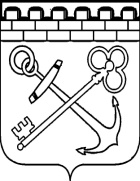 КОМИТЕТ ПО ПЕЧАТИ ЛЕНИНГРАДСКОЙ ОБЛАСТИПРИКАЗО внесении изменений в приказ 
Комитета по печати Ленинградской области от 9 декабря 2019 года № 14 
«Об утверждении Порядка осуществления  Комитетом по печати Ленинградской области контроля  за соблюдением получателями иных межбюджетных трансфертов, имеющих целевое назначение, а также иных субсидий из областного бюджета Ленинградской области условий, целей
 и порядка, установленных при их предоставлении»В целях приведения нормативных правовых актов Комитета по печати Ленинградской области в соответствие с действующим законодательством п р и к а з ы в а ю:Преамбулу изложить в следующей редакции:«В целях  реализации бюджетных полномочий, предусмотренных статьями 78 и 78.1, пунктом 10 части 1 статьи 158 Бюджетного кодекса Российской Федерации, в соответствии с  Общими требованиями к нормативным правовым актам, муниципальным правовым актам, регулирующим предоставление субсидий, в том числе грантов в форме субсидий, юридическим лицам, индивидуальным предпринимателям, а также физическим лицам - производителям товаров, работ, услуг, утвержденными постановлением Правительства Российской Федерации 
от 18.09.2020 № 1492»;2. Внести в Приложение  (Порядок осуществления  Комитетом по печати Ленинградской области контроля  за соблюдением получателями иных межбюджетных трансфертов, имеющих целевое назначение, а также иных субсидий из областного бюджета Ленинградской области условий, целей 
и порядка, установленных при их предоставлении) к приказу Комитета
по печати Ленинградской области от 9 декабря 2019 года № 14 следующие изменения:в пункте 1.4:1) абзац третий и четвертый признать утратившими силу;2) абзац одиннадцатый изложить в следующей редакции: «Порядком определения объема и предоставления субсидии из областного бюджета Ленинградской области социально ориентированным некоммерческим организациям на реализацию проектов в рамках государственной программы Ленинградской области «Устойчивое общественное развитие в Ленинградской области», утвержденным  постановлением Правительства Ленинградской области от 15.02.2018 № 46;в пункте 1.4:1) после подпункта 1 дополнить подпунктом 2-1 следующего содержания:«2-1) Общими требованиями к нормативным правовым актам, муниципальным правовым актам, регулирующим предоставление субсидий, в том числе грантов в форме субсидий, юридическим лицам, индивидуальным предпринимателям, а также физическим лицам - производителям товаров, работ, услуг, утвержденными постановлением Правительства Российской Федерации 
от 18.09.2020 № 1492»;2) после подпункта 12 дополнить подпунктами 13 и 14 следующего содержания: «13) Порядком предоставления субсидий из областного бюджета Ленинградской области в целях финансового обеспечения затрат, связанных 
с производством и распространением продукции в региональном телерадиоэфире федеральных средств массовой информации в рамках государственной программы Ленинградской области «Устойчивое общественное развитие в Ленинградской области», и о внесении изменения в постановление Правительства Ленинградской области от 15 апреля 2016 года № 105», утвержденным постановлением Правительства Ленинградской области от 15.06.2020 № 402;14) Порядком определения объема и предоставления субсидии из областного бюджета Ленинградской области социально ориентированным некоммерческим организациям Ленинградской области, осуществляющим деятельность в сфере социальной поддержки и защиты ветеранов,  в рамках государственной программы Ленинградской области «Устойчивое общественное развитие в Ленинградской области», утвержденным постановлением Правительства Ленинградской области от 29.06.2020 № 451»;в пункте 1.5  подпункт «а» дополнить абзацем одиннадцатым следующего содержания: «в целях финансового обеспечения затрат, связанных с производством 
и распространением продукции в региональном телерадиоэфире федеральных средств массовой информации»;в пункте 1.6:1) в абзаце втором слова «4-9» заменить словами «4-9, 11-14»;2) в абзаце четвертом слова «4-11» заменить словами «4-11, 13, 14»;в пункте 2.2 в абзаце седьмом слова «и программ» исключить;пункт 2.2 дополнить абзацем восьмым следующего содержания:«проверка целевого использования средств  субсидий в связи 
с производством и распространением продукции в региональном телерадиоэфире федеральных средств массовой информации;»в пункте 2.7 слова «приложению 1» заменить словами «приложению 2»;в пункте 3.2 в третьем абзаце после слов «на производство продукции» дополнить словами «в региональном телерадиоэфире федеральных средств массовой информации,»;в пункте 3.7 слова «приложению 1» заменить словами «приложение 2»;          в пункте 4.1в абзаце третьем слова «4-10» заменить словами «4-14».2. Контроль за исполнением настоящего приказа оставляю за собой.Председатель Комитета                                                                по печати Ленинградской области                                                     К.Н. Визирякинот «___» ноября 2020 года № ___